ŞİİRİ  EN AZ 3 DEFA OKU 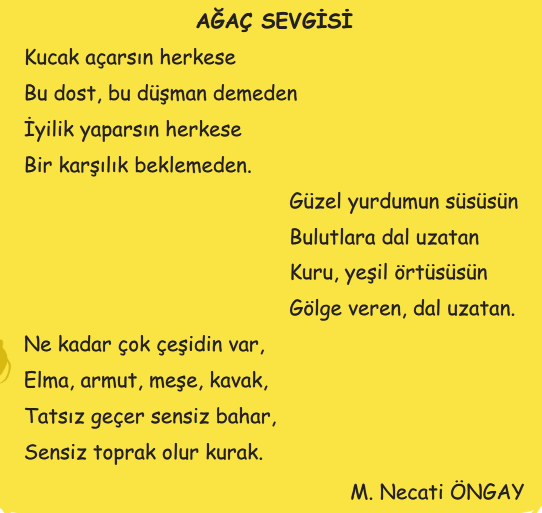 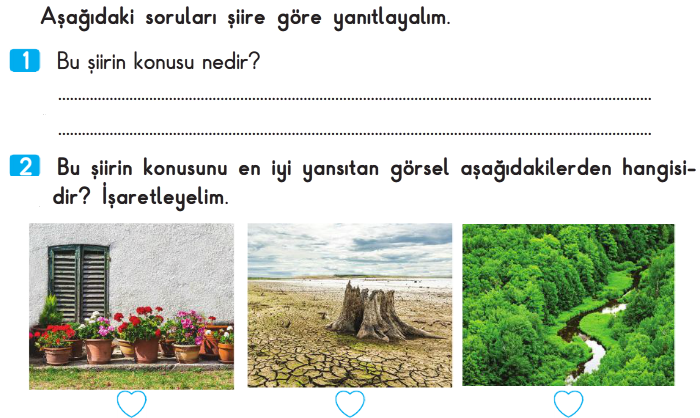 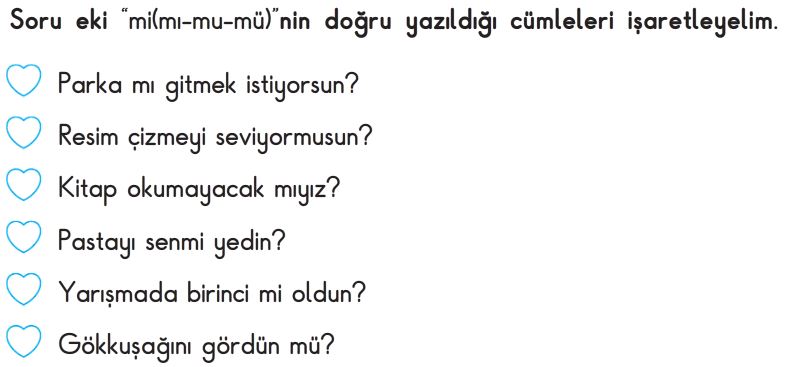 -----------------------------------------------------------------------------------------------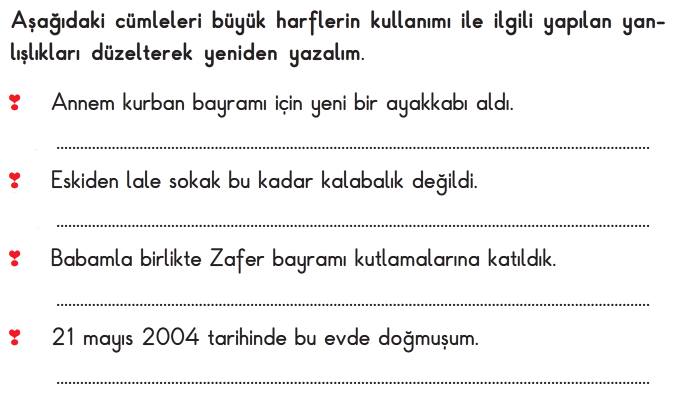 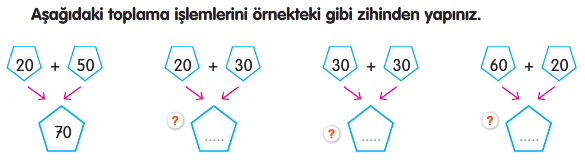 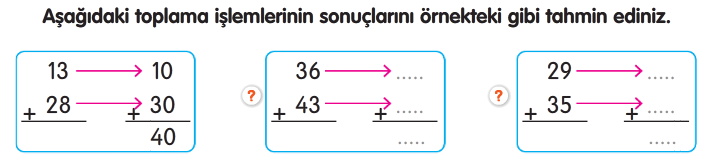 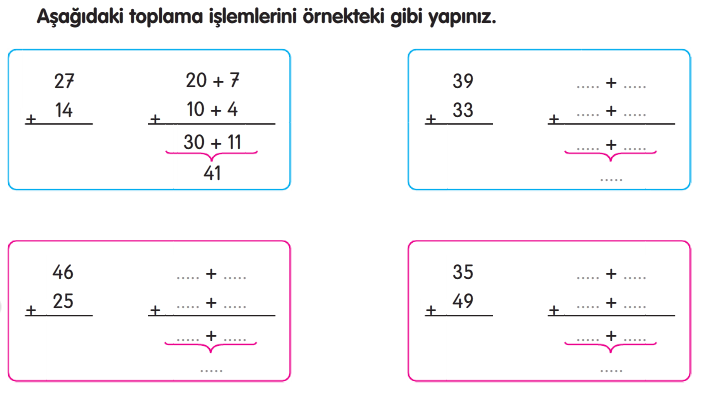 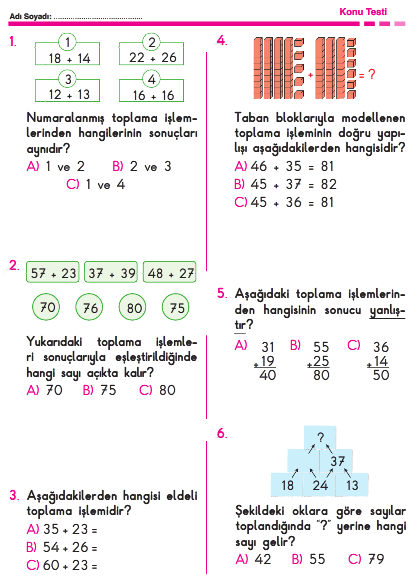 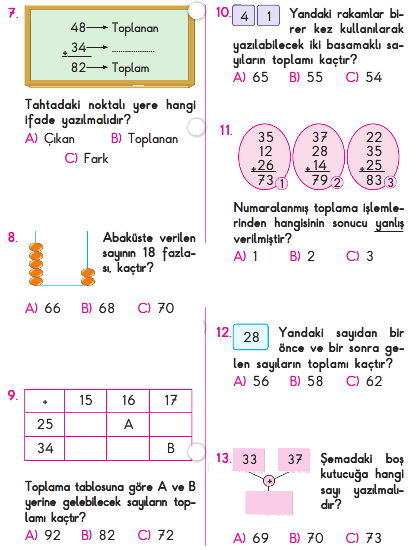 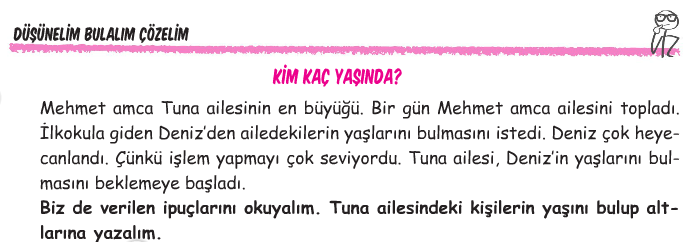 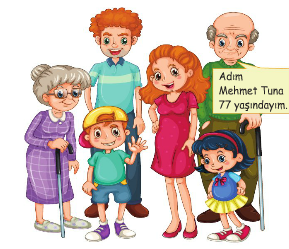 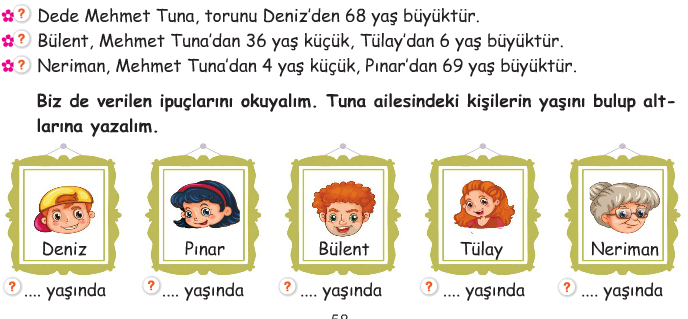 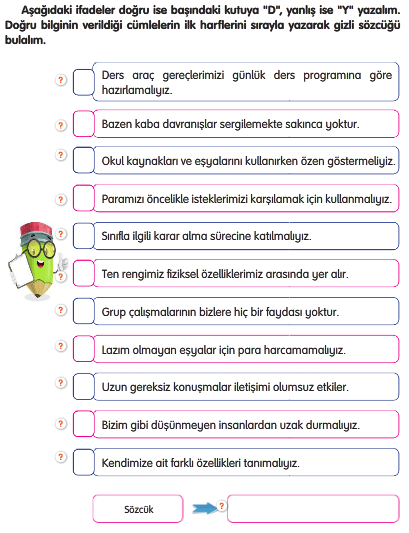 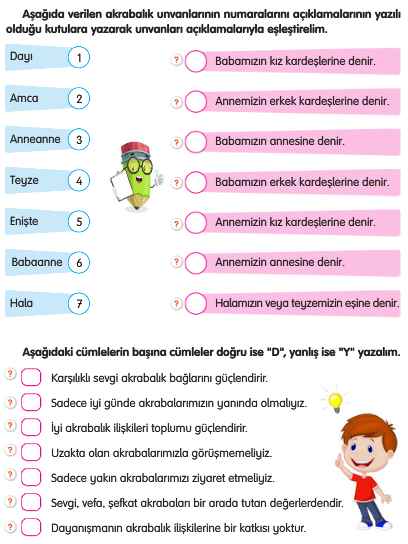 